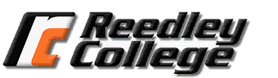 Syllabus – Fall 2012ESL 226R -- # 52653High Intermediate Academic Reading9:00-9:50 a.m.TEXTS AND MATERIALS:	Reading Explorer 4, MacIntyre 		(ISBN: 978-1-4240-4763-5) 	$48.00 (New)The Pearl, John Steinbeck. Centennial Ed. 	(ISBN: 978-0-142-0069-4) 	$13.00 (New)A book of your choice for outside reading. You may consult the following blog and choose a book from the list, not Uprising. I highly recommend La Linea by Ann Jaramillo: http://llyrrhiaslair.blogspot.com/  USB Flash Drive (Consult with instructor before purchasing)3-Ring Binder with 5 Labeled Dividers (Class Notes, Reading Explorer 4, The Pearl, & Outside Reading)                     Lined Paper, Writing Utensils, Highlighter Pens, & Post-ItsA Good Dictionary (For example, the Merriam-Webster Dictionary, hardcover or online, http://www.merriam-webster.com/)COURSE DESCRIPTION: ESL 226R is an academic reading and vocabulary course designed for multilingual students to develop their reading and vocabulary skills at the high-intermediate level. This course may be taken concurrently with ESL 225W. ESL 226R is two levels below English 1A. Students who successfully complete this course will be prepared for English 126.SUBJECT PREREQUISITES:  English as a Second Language 266R or placement through a multiple-measure process, including an appropriate score on an approved ESL placement testCOURSE OUTCOMES:  Upon completion of the course, students will be able to:read and understand high-intermediate academic texts.demonstrate critical reading in high-intermediate texts.demonstrate and understanding of vocabulary in high-intermediate texts.COURSE OBJECTIVES:  In the process of completing this course, students will:apply pre-reading strategies.recognize organizational patterns.identify main ideas and supporting details.relate prior knowledge to new information presented in intermediate fiction or non- fiction texts.discuss relevance of text to self and others.write summaries, reactions, book reports, and personal responses to texts.read book-length works of fiction.recognize vocabulary with the aid of context clues, including morphological and syntactic information with dictionary support.use traditional and electronic resources to conduct basic research.develop an ability to read independently.COURSE CONTENT:      A.  Developing Vocabulary Skills     	1. analyzing context clues	2. developing advanced dictionary skills	3. expanding active and passive vocabulary, including high-frequency academic	    vocabulary words	4. analyzing word forms	5. identify literal vs. figurative meanings of words	6. identifying idiomatic expressions and collocations	7. identifying false cognates      B. 	Developing Reading	1. Content     a. intensive reading: a range of authentic and adapted academic texts     b. extensive reading: young-adult and adult fiction and non-fiction	2. The reading process     a. reading purpose     b. pre-reading—while reading—after reading     c. responding     d. expanding	3. Reading strategies     a. writing marginal notes     b. skimming and scanning     c. outlining     d. note taking     e. metacognitive strategies	4. Comprehension     a identifying topic, main idea and supporting details      b. differentiate between fact and opinion     c. analyzing organizational patterns     d. identifying basic elements of fiction       e. summarizing texts to demonstrate comprehension5.  Critical reading skills     a. identifying author’s tone, purpose and audience      b. predicting     c. drawing conclusions     d. identifying implied meaning and cultural inferences     e. determining changes in one’s knowledge and/or attitudes after reading     f. identifying credible resources for basic research     g. evaluating and synthesizing information in order to write summaries, reactions,          book reports, and personal responses to texts.GRADING:  This is a “Pass/No Pass” course.  Final grades will be calculated as follows:     Pass >70%;     No Pass (NC)<70%	Grades will be posted on Blackboard: www.blackboard.reedleycollege.edu (off campus)	ATTENDANCE:  	Students who have missed a total of two weeks of class by the end of the 9th 			week will be dropped from the course.PARTICIPATION:  	Your active participation in class is important for not only you but also your classmates.  Make it your priority to be in class every day. You are expected to come to class on time with your homework complete, and actively engage in classroom activities such as group discussions and pair practice. If you miss class, you are still responsible for the homework and activities that went on in your absence. Contact a classmate or your teacher for assignments so you can be prepared for the next class.EXAMS/QUIZZES	The date for exams and quizzes will be announced in advance.  If you are	absent on the day of an exam or quiz, you will receive a zero score.  You 	will not be allowed to take the exam on a later day unless you have made arrangements with the instructor before the exam. Some exams and quizzes may be given on Blackboard. <http://scccd.blackboard.com>  ASSIGNMENTS:  	Most of the work that you will be doing outside of class will count towards your final grade. All your tests will be based on your assignments and work covered in class. Therefore, it is very important to complete assigned material to pass the course.LATE WORK:	Your instructor reserves the right not to accept late work.  If late work is accepted, 10% will be deducted from a student’s grade for each day late.  If you have circumstances that prevent you from turning work in on time, consult with your instructor in advance.MAKE UPS:	Your instructor reserves the right not to give make up exams.  If you have circumstances that prevent you from taking an exam at the scheduled time, consult with your instructor in advance.EXTRA CREDIT:	Normally extra credit is not offered.  In the event that your instructor should offer extra credit, specific instructions and a due date will be provided along with information on how much credit will be offered.CANCELLED  	In the event that class must be canceled unexpectedly, an officialCLASS:	yellow 	form will be placed on the classroom door by the Dean’s Office. When you arrive to class, you are responsible to read the notice for any special assignments or instructions. ACCOMMODATIONS FOR STUDENTS WITH DISABILITIES:   If you have a verified need for an academic accommodation or materials in alternate media (i.e., Braille, large print, electronic text, etc.) per the Americans with Disabilities Act (ADA) or Section 504 of the Rehabilitation Act, please contact me as soon as possible. OTHER POLICIES: Please do not use cell phones during class time. A student will receive no credit for an assignment if, in the opinion of the instructor, the 	individual has cheated or plagiarized. (See below)Academic DishonestyStudents at Reedley College are entitled to the best education that the college can make available to them, and they, their instructors, and their fellow students share the responsibility to ensure that this education is honestly attained. Because cheating, plagiarism, and collusion in dishonest activities erode the integrity of the college, each student is expected to exert an entirely honest effort in all academic endeavors. Academic dishonesty in any form is a very serious offense and will incur serious consequences.CheatingCheating is the act or attempted act of taking an examination or performing an assigned, evaluated task in a fraudulent or deceptive manner, such as having improper access to answers, in an attempt to gain an unearned academic advantage. Cheating may include, but is not limited to, copying from another’s work, supplying one’s work to another, giving or receiving copies of examinations without an instructor’s permission, using or displaying notes or devices inappropriate to the conditions of the examination, allowing someone other than the officially enrolled student to represent the student, or failing to disclose research results completely.PlagiarismPlagiarism is a specific form of cheating: the use of another’s words or ideas without identifying them as such or giving credit to the source. Plagiarism may include, but is not limited to, failing to provide complete citations and references for all work that draws on the ideas, words, or work of others, failing to identify the contributors to work done in collaboration, submitting duplicate work to be evaluated in different courses without the knowledge and consent of the instructors involved, or failing to observe computer security systems and software copyrights. Incidents of cheating and plagiarism may result in any of a variety of sanctions and penalties, which may range from a failing grade on the particular examination, paper, project, or assignment in question to a failing grade in the course, at the discretion of the instructor and depending on the severity and frequency of the incidents.(Reedley College Catalog, 2010-2012, Pg. 44)DROP DEADLINE: Fri, October 12 (Grades will always be posted in Blackboard).NO CLASS:					Monday, September 3 				Labor Day			Monday, November 12 			Veterans Day			Thursday-Friday, November 22-23 		Thanksgiving HolidayFINAL EXAM: 	Wednesday, December 12, 9:00– 10:50, LAL 2. Attendance is required. ESL 226RSTUDY PLAN (subject to change):Notes:________________________________________________________________________________________________________________________________________________________________________________________________________________________________________________________________________________________________________________________________________________________________________Classmate Contact Information:Write the Names and Telephone Numbers of 3 Classmates below:_________________________________________		___________________________________________________________________		___________________________________________________________________		__________________________M  LAL 1T  LAL 2W  LAL 2TH LAL 2F  Office HourCategories                                                                           WeightHomework & Computer Lab Work25 %Writing/Reports30 %Tests & Quizzes 30 %Final Exam15 %WeekReading Explorer 4 (RE4)The Pearl (TP)Outside Reading (OR)http://llyrrhiaslair.blogspot.com/1RE4 U1A2RE4 U1BTP: Chapter 13Exam (Tuesday)TP: Chapter 24RE4 U2ATP: Chapter 35RE4 U2BTP: Chapter 46Exam (Tuesday)TP: Chapter 57RE4 U3A, 3BTP: Chapter 58RE4 U4A, 4BTP: Chapter 69Exam (Tuesday)Exam (Friday) / Essay Due10RE4 U5A, 5BTitle/ author of book + reasons for choice due12RE4 U6A, 6B12Exam (Tuesday)13RE4 U7A, 7BSatisfied with book choice?   Explain14RE4 U8A, 8B15Exam (Tuesday)16RE4 U9A, 9BOR: Draft #1 Book Report17RE4 U10A, 10BExam/Final Book Report Due18Final ExamWednesday, December 12, 20129:00– 10:50, LAL 2